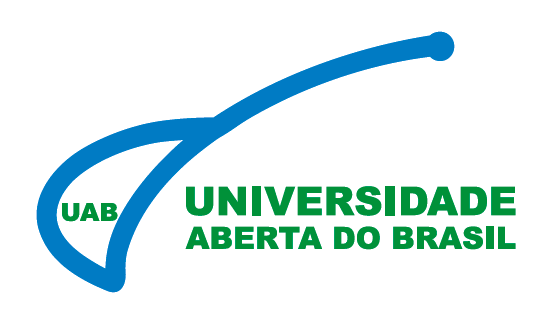 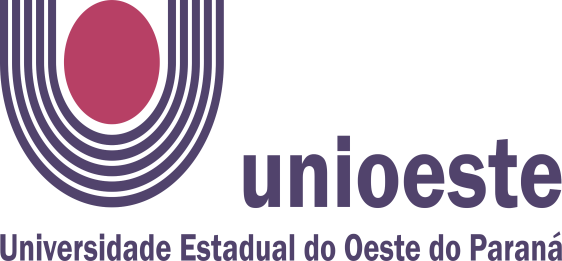 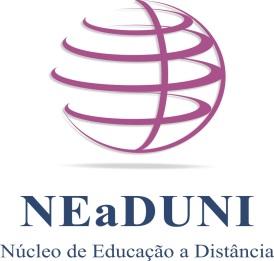 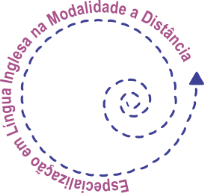 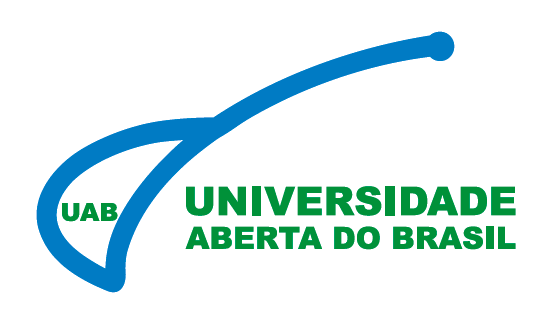 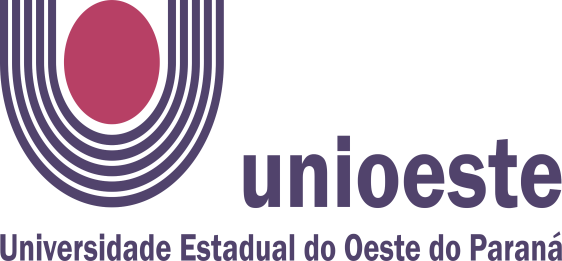 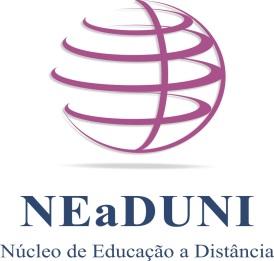 Curso: Especialização em Língua Inglesa Na Modalidade a DistânciaDisciplina: Ensino de Língua Inglesa na infânciaProfessora: Jéssica Bell'AverAluna: Adriana LopesPolo: Pato BrancoData: 05/08/2017SITUAÇÃO DE APRENDIZAGEM EM LÍNGUA INGLESA PARA CRIANÇASProfessor (a): Adriana LopesE-mail: adriana.a.m.lopes@hotmail.com
Município: Vitorino - PR Nome da Atividade: MY HOMEPúblico-alvo: Ed. Infantil e Anos IniciaisTema/Conteúdo da atividade: Conhecer e nomear os cômodos de casa.ATIVIDADES:- Iniciar fazendo um semicírculo com as carteiras; Depois de todas as crianças acomodadas, conversar sobre suas casas, lhes questionando sobre os cômodos ou partes que as constituem. - A seguir mostrar-lhes o vídeo “Partes da casa em Inglês - as peças House em Inglês - Inglês para Crianças”, em seguida, desenhar uma casa no quadro e pedir para os alunos que escrevam ou nomeiem cada parte, de acordo com o que viram e ouviram no vídeo.- Na sequência, assistir ao vídeo “Parts of the House”, distribuindo uma folha sulfite para cada criança, pedindo-lhes que desenhem sua própria casa e que, se lembrarem, nomeiam suas partes. - Por fim, assistir ao vídeo “Learn Home/House Vocabulary! - My Home (Phrases 1) - ELF Kids Videos”, reforçando a repetição, pronúncia e memorização dos nomes e partes vistas nos vídeos, as associando ao desenho realizado. - Os desenhos feitos pelas crianças podem ser pintados e dispostos/pendurados na sala de aula, para visualização constante e reforço à memorização.REFERÊNCIAS:Partes da casa em Inglês - as peças House em Inglês - Inglês para Crianças, disponível em: https://www.youtube.com/watch?v=7SrCOHfPcuQ acessado em 05/08/2017.Parts of the House, disponível em: https://www.youtube.com/watch?v=j2qKo5_cwdc acessado em 05/08/2017.Learn Home/House Vocabulary! - My Home (Phrases 1) - ELF Kids Videos, disponível em: https://www.youtube.com/watch?v=XYz6CkNxz7g acessado em 05/08/2017.